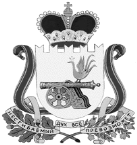 АДМИНИСТРАЦИЯ ГНЕЗДОВСКОГО СЕЛЬСКОГО ПОСЕЛЕНИЯСМОЛЕНСКОГО РАЙОНА  СМОЛЕНСКОЙ ОБЛАСТИП О С Т А Н О В Л Е Н И Еот 31 марта 2022г.                                                                     № 38О проекте актуализированнойсхемы теплоснабжения д. Ракитня-2, д. Новые Батеки, д. Старые Батеки, ФГБУ ЦЖКУ поЗВО МО РФ Гнездовского сельского поселения Смоленского района Смоленской области на 2023 годВ соответствии с федеральными законами от 27.07.2010 №190-ФЗ «О теплоснабжении», от 06.10.2003 № 131-ФЗ «Об общих принципах организации местного самоуправления в Российской Федерации», постановлением Правительства РФ от 22.02.2012 № 154,  руководствуясь Уставом Гнездовского сельского поселения  Смоленского района Смоленской области,Администрация Гнездовского сельского поселения Смоленского района  Смоленской области ПОСТАНОВЛЯЕТ:1. Утвердить проект актуализированной схемы теплоснабжения Гнездовского сельского поселения  Смоленского района Смоленской области на 2023 год.2. Разместить настоящее постановление на официальном сайте муниципального образования  Гнездовского сельского поселения Смоленского района Смоленской области  http: //gnezdovo.smol-ray.ru .3. Контроль за исполнением настоящего постановления возложить на ведущего специалиста Администрации Гнездовского сельского поселения Смоленского района Смоленской области Шулакову Е.В.Глава муниципального образованияГнездовского сельского поселенияСмоленского района Смоленской области                       Е.С. СоловьеваУТВЕРЖДЕНАпостановлением АдминистрацииГнездовского сельского поселенияСмоленского района Смоленской областиот 31.03.2022  № 38 Проект актуализированной схемы теплоснабжения Гнездовского сельского поселения Смоленского района Смоленской области на 2023годПриложениеБаланс тепловой энергии на котельных на 2023 годБаланс тепловой энергии на котельных на 2023 годБаланс тепловой энергии на котельных на 2023 годБаланс тепловой энергии на котельных на 2023 годБаланс тепловой энергии на котельных на 2023 годБаланс тепловой энергии на котельных на 2023 годБаланс тепловой энергии на котельных на 2023 годНаименование юридического лица, в собственности/аренде у которого находится источникНаименование источника тепловой энергииПолезный отпуск тепловой энергии потребителям, ГкалНормативные  технологические потери в тепловых сетях теплоснабжающей организации, ГкалОтпуск тепловой энергии в сеть, ГкалРасход тепловой энергии на собственные нужды, ГкалВыработка тепловой энергии, ГкалООО "Коммунальные системы "Гнездово", д. Ракитня-2ООО "Коммунальные системы "Гнездово", д. Ракитня-210351911226131239ООО "Коммунальные системы "Гнездово", д. Новые Батеки ООО "Коммунальные системы "Гнездово", д. Новые Батеки 20117552766302796ООО "Коммунальные системы "Гнездово", д. Старые Батеки ООО "Коммунальные системы "Гнездово", д. Старые Батеки 7171018189827ФГБУ ЦЖКУ по ЗВО МО РФКотельная № 114249010023492793571ВСЕГО6 2532 0498 3021318 433